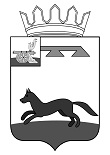 АДМИНИСТРАЦИЯКОРЗОВСКОГО СЕЛЬСКОГО ПОСЕЛЕНИЯХИСЛАВИЧСКОГО РАЙОНА СМОЛЕНСКОЙ ОБЛАСТИ                                              Р А С П О Р Я Ж Е Н И Е  от 12 марта 2021 года                                                  № 22Об   утверждении      графика    планируемыхпрофилактических мероприятий скашиваниясухой  травянистой  растительности у границнаселенных       пунктов       на      территории          Корзовского        сельского           поселения    Хиславичского  района  Смоленской областина 2021 год       Утвердить план график профилактических мероприятий скашивания сухой травянистой растительности у границ населенных пунктов, объектов на территории Корзовского сельского поселения Хиславичского района Смоленской области в осенний период 2021 года.Глава муниципального образованияКорзовского сельского поселенияХиславичского районаСмоленской области                                                                   Е.Н. АнтоненковГрафик планируемых профилактических мероприятий скашивания сухой травянистой растительности у границ населенных пунктов, объектов на территории  Корзовского сельского поселения Хиславичского района Смоленской области в осенний период 2021 года Наименование населенного пунктаПротяженность планируемой опашки (га)Дата начала работ по опашкеПланируемая дата окончания работД. Корзово0,2222.08.202115.09.2021Д.Большие Лызки0,3322.08.202115.09.2021Д.Ващиловка0,2222.08.202115.09.2021Д.Иванов Стан0,3022.08.202115.09.2021Д.Кобылкино0,3722.08.202115.09.2021Д.Козлово-10,1522.08.202115.09.2021Д.Козлово-20,4422.08.202115.09.2021Д.Коханово0,2722.08.202115.09.2021Д.Красный поселок0,3322.08.202115.09.2021Д.Лобановка0,1822.08.202115.09.2021Д.Малинник0,2022.08.202115.09.2021Д.Селезеньки0,3322.08.202115.09.2021Д.Слобода0,2022.08.202115.09.2021Д.Суховилы0,6022.08.202115.09.2021Д.Упино0,5122.08.202115.09.2021Всего4,65